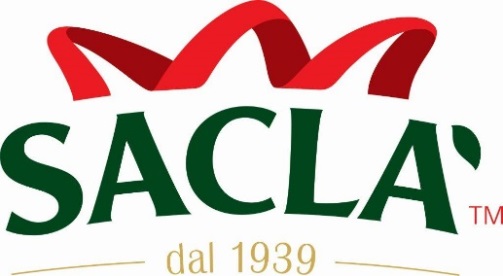 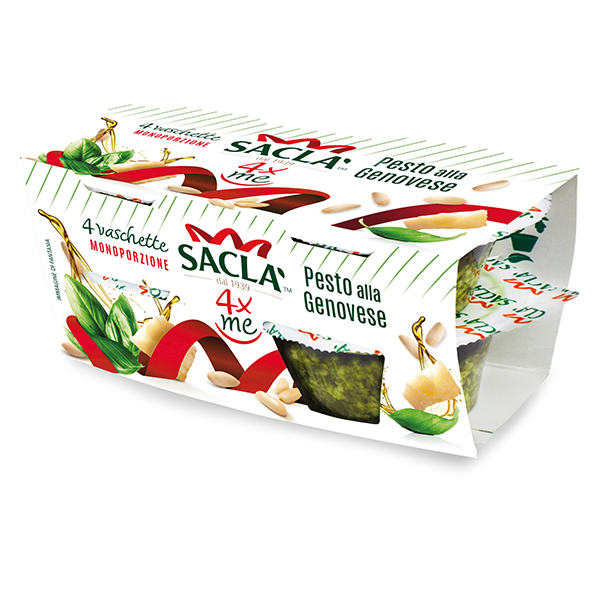 4 x ME: SACLA’ PRESENTA IL PRIMO PESTO MONOPORZIONEFinisce l’era degli avanzi che restano nel vasetto e che vengono buttati nella spazzatura. Come? Grazie al SCHEDA PRODOTTONOME PRODOTTO:Pesto alla genovese 4xMePesto alla genovese 4xMePesto alla genovese 4xMePESO NETTO:4x45 gPREZZO2,99INGREDIENTI:Olio di semi di girasoleOlio di semi di girasoleOlio di semi di girasoleBasilico 36%Basilico 36%Anacardi (FRUTTA A GUSCIO)Anacardi (FRUTTA A GUSCIO)Anacardi (FRUTTA A GUSCIO)Grana Padano DOP (LATTE, UOVA)Grana Padano DOP (LATTE, UOVA)Grana Padano DOP (LATTE, UOVA)Grana Padano DOP (LATTE, UOVA)SaleGlucosioPecorino Romano DOP (LATTE di pecora)Pecorino Romano DOP (LATTE di pecora)Pecorino Romano DOP (LATTE di pecora)Pecorino Romano DOP (LATTE di pecora)PatatePinoliOlio extra vergine di olivaOlio extra vergine di olivaOlio extra vergine di olivaSpezieProteine del siero di LATTEProteine del siero di LATTEProteine del siero di LATTEAromaAroma naturale di aglio con altri aromi naturaliAroma naturale di aglio con altri aromi naturaliAroma naturale di aglio con altri aromi naturaliAroma naturale di aglio con altri aromi naturaliAroma naturale di aglio con altri aromi naturaliCorrettore d'acidità: acido lattico, antiossidante: estratto di rosmarinoCorrettore d'acidità: acido lattico, antiossidante: estratto di rosmarinoCorrettore d'acidità: acido lattico, antiossidante: estratto di rosmarinoCorrettore d'acidità: acido lattico, antiossidante: estratto di rosmarinoCorrettore d'acidità: acido lattico, antiossidante: estratto di rosmarinoCorrettore d'acidità: acido lattico, antiossidante: estratto di rosmarinoCorrettore d'acidità: acido lattico, antiossidante: estratto di rosmarino